St Alban’s Anglican Church StrasbourgDiocese in Europe, Church of England12 avenue de la Forêt-Noire, 67000 Strasbourgtel. 03 69 57 40 03; Fr Mark’s mobile 07 71 13 38 83anglican.chaplaincy.strasbourg@gmail.comwww.saintalbans.frChurchwardensPauline Dif    tel: 03 69 78 92 97 or mobile: 06 76 80 30 17paulinejoy.dif@gmail.comAnny Samuels  tel: 06 67 57 20 56 annysamuels@gmail.comChaplaincy CouncilDavid Cowley, Rufus Folaranmi, Naveed Jacob, Elisabeth Koonja, Denis Le Moullac, Sarah Palmer, John Parsons, Jean-Honoré Ramanitrarivo and Richard RamafindratsimaSecretary:  Diane Murray               Archdeaconry Synod representatives: Ozichi Baron, Diane Murray.Ministry TeamThe Revd Dr Mark Barwick The Revd John MurrayThe Rt Revd Vénuste MutigandaOzichi BaronDavid CowleyCatherine EmezieVoahangy RamananjatovoOrganist: Katherine ParsonsSacristans: Kanjo Egesi, Benjamin SesaySunday School:  Victoria Sérenque and Dan Holtgen Treasurer: Rufus FolaranmiThis church is financially self-supporting. Please consider making a regular donation to the ministries of St Alban’s:Anglicane Strasbourg / Anglican ChaplaincyIdentification nationale (RIB) 30003 02369 0015001459838Identification Internationale (IBAN) FR76 3000 3023 6900 1500 1459 838   and BIC/ SWIFT: SOGEFRPSt Alban’s Anglican Church StrasbourgThird Sunday of Epiphany, 26th January 2020The Eucharist is celebrated here every Sunday at 10.30 a.m. All are very welcome. If you are new to our church, please introduce yourself to a member of the Ministry Team.Hymns for today’s service:Opening 494 Christ is the world’s true lightGradual 353 Dear Lord and Father of mankindOffertory 433 O worship the KingPost-Communion 302 O thou who at thy Eucharist didst pray Frankly Speaking – TODAY after church 	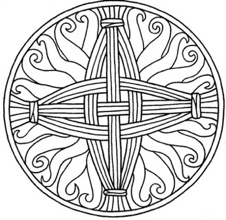 	“Challenges to Christian Unity”Next Sunday we will celebrate the Presentation of Christ Le dimanche prochain, nous célébrerons la Chandeleur.The readings will be Malachi 3.1-5 and Luke 2.22-40.Messe malgache aujourd’hui à 15h00 chez les Pères Oblats à Robertsau.  Tout le monde est chaleureusement invité.Tuesday Prayers, 18h30-19h15 at 12 avenue de la Forêt Noire. La 8ème édition des Sacrées Journées de Strasbourg à partir d’aujourd’hui jusqu’au dimanche prochainArtistes et musiciens de spiritualités et de religions différentes (christianisme, judaïsme, islam, bouddhisme, hindouisme) présentent leur musique et danse dans des lieux de culte et culturel : la Cathédrale, Synagogue de la paix, Grande Mosquée, église St Thomas, Pagode, Cité de la musique et de la danse...  https://www.sacreesjournees.euGuidelines from the Bible Reading Fellowship are available for January through April 2020. Guidelines is a unique resource that offers stimulating Bible while drawing from contemporary biblical scholarship. Copies can be found at the back of the church. Contributions toward costs are welcome.Anglican CommunionThe Five Marks of MissionTo proclaim the Good News of the Kingdom
To teach, baptise and nurture new believers 
To respond to human need by loving service 
To seek to transform unjust structures of society, to challenge   violence of every kind and to pursue peace and reconciliation
To strive to safeguard the integrity of creation and sustain and   renew the life of the earthProclamer la Bonne Nouvelle du Royaume de DieuInstruire, baptiser et encourager les nouveaux croyantsRépondre par amour aux besoins humainsS’efforcer de transformer toutes structures injustes de la société,        confronter toutes violences    et rechercher la paix et la réconciliationŒuvrer pour la sauvegarde de l’intégrité de la création et soutenir    et renouveler la vie de la terreLIEBFRAUENBERGFriday 13 – Sunday 15 March 2020Liebfrauenberg is an opportunity each year for us to mark Lent with a retreat along with two other chaplaincies to deepen our faith, walk in the woods, meet old friends, welcome new friendships, all while preparing our hearts for the Easter feast.This year we are delighted to welcome The Very Reverend Michael Sadgrove, Dean Emeritus of Durham Cathedral, who will lead us though some enriching Bible studies on the theme of “Exile.” Please register by 1st of March. See John and Diane Murray for registration information.  Costs have been kept to a minimum and financial  assistance is available for those who are in need.Calling Young AdultsThe Council of Anglican Episcopal Churches in Germany (CAECG) together with the Youth Commission of the Episcopal Churches in Europe are organising a VOCARE weekend for young adults from 17-19 April 2020. It will take place at the Feriendorf Gross Väter See in Templin near Berlin.VOCARE is about vocation – calling. The weekend is not about career      development or looking at how to be successful in the world. It is a quiet  moment away to make connections with other young adults while discovering God's calling for your life.Register before 1st of March.  See fr Mark or emails vocare2020@gmail.comfor more information. Cost €100/person, incl. 2 nights and food. Travel grants are also available. The Council of Anglican and Episcopal Churches in Germany. Hosted by St. George's Anglican Church, Berlin